प्रकाशित मिति : २०८०/१२/१२बिषय: गण्डकी प्रदेशस्थित स्थानीय तहमा कार्यरत कृषि प्राबिधिकहरुको क्षमता अभिवृद्धि (बागवानी) तालिममा छनोट भएका आवेदकहरुको नामावलीयस प्रतिष्ठानबाट नेपाल कृषि अनुसन्धान परिषद्को website मार्फत मिति २०८०/०७/०३ र २०८०/०८/१२ मा प्रकाशित सूचना अनुसार गण्डकी प्रदेशबाट प्राप्त आवेदनहरुको मुल्यांकन गरी तपसिल अनुसारका आवेदकहरु छनोट गरिएको छ। गण्डकी प्रदेशस्थित स्थानीय तहमा कार्यरत कृषि प्राविधिकहरुको क्षमता अभिवृद्धि (बागवानी) तालिममा मिति २०८१/०१/११ देखि १3 सम्म श्री कृषि अनुसन्धान निर्देशनालाय, लुम्ले, कास्कीमा संचालन हुनेछ। छनोट भएका आवेदकहरुलाई ईमेल मार्फत पत्र पठाइनेछ। ईमेल प्राप्त नभएमा आवेदकहरुले यस प्रतिष्ठानको मोबाईल नम्बर ९८५१०८६९१९ मा सम्पर्क गर्नुहुन अनुरोध छ। तपसील:नेपाल सरकारनेपाल कृषि अनुसन्धान परिषदराष्ट्रिय कृषि अनुसन्धान प्रतिष्ठान खुमलटार, ललितपुरक्र.सं.नाम लिंगठेगाना जिल्ला प्रदेश१तिल कुमारी श्रेष्ठमहिलासुन्दरबजार न.पा. ०५लम्जुंगगण्डकी२श्याम सुन्दर प्रसाद पटेलपुरुषदोर्दी गाउँपालिका -५लमजुंगगण्डकी३हिमालय साह कलवार पुरुषहुप्सेकोट गा.पा-०४नवलपरासीगण्डकी४विवेक मुलिचा सुनुवारपुरुषहरिनास गा.पा. ०२ स्यांग्जागण्डकी५रसना न्यौपानेमहिलानासों गा.पा.०३, धारापानीमनाङ्ग गण्डकी६बिरेन्द्र बम पुरुषमनांङ्ग ङिस्याङ्ग गा.पा-०४मनांङ्गगण्डकी७शारदा शर्मामहिलाहुवारा, पैयुँ गा.पा-०४पर्बतगण्डकी८प्रकृति छध्याल महिलाढोरपाटन नगरपालिका०६ बाग्लुङ्गगण्डकी९शर्मिला साँखी महिलाबडीगाड गाउँपालिका-५  बाग्लुङ्गगण्डकी१०संगीता श्रीसमहिलागलकोट नगरपालिका -६ बागलुंगगण्डकी११समिक्षा ढकाल महिलाघिरिङ्ग गाउँपालिका -०३ तनहुँगण्डकी१२सन्तोष के.सी.पुरुषआँबुखैरेनी गाउँपालिका-3 तनहुँगण्डकी१३प्रिया भण्डारी महिलाब्यास नगरपलिका-०३ तनहुँगण्डकी१४यज्ञ भानु पुन मगर पुरुषमाछापुच्छ्रे गाउँपालिका -४कास्कीगण्डकी१५खेमराज सुबेदी पुरुषमाछापुच्छ्रे गाउँपालिका -४कास्कीगण्डकी१६प्रशान्त पौडेल पुरुषमंगला गाउँपालिका-२ म्याग्दीगण्डकी१७सन्त बहादुर कार्कीपुरुषअजीरकोट गाउँपालिका-3गोरखागण्डकी१८सुवाष ढकालपुरुषपुतलीबजार न.पा. ०१ स्याङ्जागण्डकी19नबिन के.सी.पुरुषपुतलीबजार न.पा. ०१ स्याङ्जागण्डकी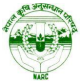 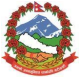 